      HAZIRLAYAN:                                                                                                        ONAYLAYAN:Kalite Yönetim Direktörü                                                                                            Başhekim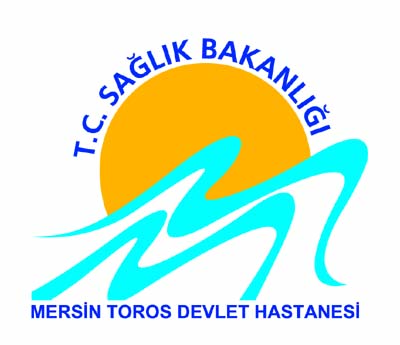 TC. SAĞLIK BAKANLIĞIMERSİN TOROS DEVLET HASTANESİÖZ DEĞERLENDİRME PLANITC. SAĞLIK BAKANLIĞIMERSİN TOROS DEVLET HASTANESİÖZ DEĞERLENDİRME PLANITC. SAĞLIK BAKANLIĞIMERSİN TOROS DEVLET HASTANESİÖZ DEĞERLENDİRME PLANITC. SAĞLIK BAKANLIĞIMERSİN TOROS DEVLET HASTANESİÖZ DEĞERLENDİRME PLANITC. SAĞLIK BAKANLIĞIMERSİN TOROS DEVLET HASTANESİÖZ DEĞERLENDİRME PLANI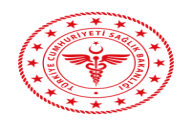 DÖK KOD: KY.PL.01YÜR.TAR. OCAK 2017YÜR.TAR. OCAK 2017REV. NO/TAR: 02/05.01.2022REV. NO/TAR: 02/05.01.2022REV. NO/TAR: 02/05.01.2022REV. NO/TAR: 02/05.01.2022DÖNEM : 2022 DÖNEM : 2022 DÖNEM : 2022 DÖNEM : 2022 DÖNEM : 2022 DÖNEM : 2022 DÖNEM : 2022 DÖNEM : 2022 DÖNEM : 2022 Değerlendirilecek BölümDeğerlendirilecek BölümDeğerlendirme Konuları Değerlendirme Konuları Planlanan Değerlendirme TarihiGerçekleşen Değerlendirme TarihiGerçekleşen Değerlendirme TarihiGerçekleşen Değerlendirme TarihiÖz Değerlendirmeciler LOKAL- ENDOSKOPİ- GÜNÜBİRLİKLOKAL- ENDOSKOPİ- GÜNÜBİRLİKSKS hastane setiVerimlilik standartlarıSKS hastane setiVerimlilik standartları04.04.202205.09.2022Kalite Yönetim BirimiGÖRÜNTÜLEME- LABORATUARLARGÖRÜNTÜLEME- LABORATUARLARSKS hastane setiVerimlilik standartlarıSKS hastane setiVerimlilik standartları04.04.202205.09.2022Kalite Yönetim BirimiPSİKİYATRİ – DİYALİZPSİKİYATRİ – DİYALİZSKS hastane setiVerimlilik standartlarıSKS hastane setiVerimlilik standartları05.04.202206.09.2022Kalite Yönetim BirimiFİZİK TEDAVİ SALONU -DEPOLARFİZİK TEDAVİ SALONU -DEPOLARSKS hastane setiVerimlilik standartlarıSKS hastane setiVerimlilik standartları05.04.202206.09.2022Kalite Yönetim BirimiÇEVRE YÖNETİMÇEVRE YÖNETİMSKS hastane setiVerimlilik standartlarıSKS hastane setiVerimlilik standartları05.04.202206.09.2022Kalite Yönetim Birimi1.KAT YATAKLI SERVİS1.KAT YATAKLI SERVİSSKS hastane setiVerimlilik standartlarıSKS hastane setiVerimlilik standartları06.04.202207.09.2022Kalite Yönetim BirimiTRANSFÜZYON MERKEZİTRANSFÜZYON MERKEZİSKS hastane setiVerimlilik standartlarıSKS hastane setiVerimlilik standartları06.04.202207.09.2022Kalite Yönetim BirimiTRSM MERKEZ– ÇİMTRSM MERKEZ– ÇİMSKS hastane setiVerimlilik standartlarıSKS hastane setiVerimlilik standartları06.04.202207.09.2022Kalite Yönetim BirimiH. DAĞLI TRSMH. DAĞLI TRSMSKS hastane setiVerimlilik standartlarıSKS hastane setiVerimlilik standartları06.04.202207.09.2022Kalite Yönetim Birimi2. KAT YATAKLI SERVİS2. KAT YATAKLI SERVİSSKS hastane setiVerimlilik standartlarıSKS hastane setiVerimlilik standartları07.04.202208.09.2022Kalite Yönetim BirimiBİLGİ İŞLEM - İŞ SAĞLIĞI GÜVENLİĞİBİLGİ İŞLEM - İŞ SAĞLIĞI GÜVENLİĞİSKS hastane setiVerimlilik standartlarıSKS hastane setiVerimlilik standartları07.04.202208.09.2022Kalite Yönetim BirimiHASTA HAKLARI- ÇALIŞAN HAKLARIHASTA HAKLARI- ÇALIŞAN HAKLARISKS hastane setiVerimlilik standartlarıSKS hastane setiVerimlilik standartları07.04.202208.09.2022Kalite Yönetim Birimi3. KAT YATAKLI SERVİS3. KAT YATAKLI SERVİSSKS hastane setiVerimlilik standartlarıSKS hastane setiVerimlilik standartları08.04.202209.09.2022Kalite Yönetim BirimiGÜVENLİK-HAP OFİSİ- EĞİTİM BİRİMİGÜVENLİK-HAP OFİSİ- EĞİTİM BİRİMİSKS hastane setiVerimlilik standartlarıSKS hastane setiVerimlilik standartları08.04.202209.09.2022Kalite Yönetim BirimiAMELİYATHANEAMELİYATHANESKS hastane setiVerimlilik standartlarıSKS hastane setiVerimlilik standartları08.04.202209.09.2022Kalite Yönetim Birimi3. BASAMAK GENEL YOĞUN BAKIM3. BASAMAK GENEL YOĞUN BAKIMSKS hastane setiVerimlilik standartlarıSKS hastane setiVerimlilik standartları08.04.202209.09.2022Kalite Yönetim BirimiORGAN NAKLİORGAN NAKLİSKS hastane setiVerimlilik standartlarıSKS hastane setiVerimlilik standartları08.04.202209.09.2022Kalite Yönetim Birimi4. KAT YATAKLI SERVİS - MUTFAK4. KAT YATAKLI SERVİS - MUTFAKSKS hastane setiVerimlilik standartlarıSKS hastane setiVerimlilik standartları11.04.202212.09.2022Kalite Yönetim BirimiYENİŞEHİR SEMT POLİKLİNİĞİYENİŞEHİR SEMT POLİKLİNİĞİSKS hastane setiVerimlilik standartlarıSKS hastane setiVerimlilik standartları11.04.202212.09.2022Kalite Yönetim BirimiMEZİTLİ SEMT POLİKLİNİĞİMEZİTLİ SEMT POLİKLİNİĞİSKS hastane setiVerimlilik standartlarıSKS hastane setiVerimlilik standartları11.04.202212.09.2022Kalite Yönetim Birimi5. KAT YATAKLI SERVİS5. KAT YATAKLI SERVİSSKS hastane setiVerimlilik standartlarıSKS hastane setiVerimlilik standartları12.04.202213.09.2022Kalite Yönetim BirimiPALYATİF BAKIM- EKKPALYATİF BAKIM- EKKSKS hastane setiVerimlilik standartlarıSKS hastane setiVerimlilik standartları12.04.202213.09.2022Kalite Yönetim BirimiTEKNİK BİRİM – MORGTEKNİK BİRİM – MORGSKS hastane setiVerimlilik standartlarıSKS hastane setiVerimlilik standartları12.04.202213.09.2022Kalite Yönetim BirimiKORONER YB- KARDİYOLOJİ SERVİSİKORONER YB- KARDİYOLOJİ SERVİSİSKS hastane setiVerimlilik standartlarıSKS hastane setiVerimlilik standartları13.04.202214.09.2022Kalite Yönetim BirimiECZANE – STERİLİZASYONECZANE – STERİLİZASYONSKS hastane setiVerimlilik standartlarıSKS hastane setiVerimlilik standartları13.04.202214.09.2022Kalite Yönetim BirimiÇAMAŞIRHANE - ÇEVRE  YÖNETİMÇAMAŞIRHANE - ÇEVRE  YÖNETİMSKS hastane setiVerimlilik standartlarıSKS hastane setiVerimlilik standartları13.04.202214.09.2022Kalite Yönetim BirimiÇAMATEM – AMATEMÇAMATEM – AMATEMSKS hastane setiVerimlilik standartlarıSKS hastane setiVerimlilik standartları14.04.202215.09.2022Kalite Yönetim BirimiMERKEZ POLİKLİNİK - EVDE SAĞLIKMERKEZ POLİKLİNİK - EVDE SAĞLIKSKS hastane setiVerimlilik standartlarıSKS hastane setiVerimlilik standartları14.04.202215.09.2022Kalite Yönetim BirimiACİL SERVİS- KBRNACİL SERVİS- KBRNSKS hastane setiVerimlilik standartlarıSKS hastane setiVerimlilik standartları25.04.202216.09.2022Kalite Yönetim BirimiACİL YOĞUN BAKIMACİL YOĞUN BAKIMSKS hastane setiVerimlilik standartlarıSKS hastane setiVerimlilik standartları25.04.202216.09.2022Kalite Yönetim BirimiKURUMSAL VERİMLİLİKKURUMSAL VERİMLİLİKSKS hastane setiVerimlilik standartlarıSKS hastane setiVerimlilik standartları26.04.202219.09.2022Kalite Yönetim BirimiKALİTE YÖNETİM KALİTE YÖNETİM SKS hastane setiVerimlilik standartlarıSKS hastane setiVerimlilik standartları26.04.202219.09.2022Kalite Yönetim BirimiİOB-GÖSTERGELERİOB-GÖSTERGELERSKS hastane setiVerimlilik standartlarıSKS hastane setiVerimlilik standartları26.04.202219.09.2022Kalite Yönetim Birimi